​​ 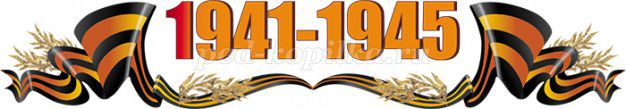  "75 лет Победы!"  Цель: формирование познавательного интереса к истории своей страны, формировать у детей патриотические чувства, любовь и уважение к защитникам Родины. Поощрять желание подражать их смелости, ловкости, отваге, в стремлении быть похожими на них. Итоговое мероприятие: конкурс рисунков и поделок «Чтобы знали, чтобы помнили!»​Беседа на тему «Победа в воздухе не вьется, а руками достается».Цель: рассказать детям о воинах - защитниках Отечества.Презентация 9_мая 1945 года - День Победы.pdf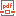 Презентация День Победы для дошкольников .pdf​Познавательное развитие «Смелые люди»Программные задачи: продолжать рассказывать о профессиях, которые требуют от людей быть смелыми и отважными (военный), продолжать формировать понятие «смелый». Объяснить детям понятие «Родина», подвести детей к пониманию того, что любить Родину- это значит защищать ее; воспитывать любовь к Родине.Материал: иллюстрации с военными, фотографии достопримечательностей города Костромы- Монумент Славы, Вечный огонь.Познавательное развитие «Смелые люди».pdfГорода - Герои.pdf​Лепка по замыслу: «Слепи, что хочешь"         Программные задачи: упражнять детей в самостоятельном выборе содержания для своей работы. Побуждать лепить предметы понятные для окружающих, декоративно оформленные. Развивать творческую самостоятельность.Материал: пластилин, стеки, доски, салфетки.Музыкальный руководитель рекомендует:Песня "Прадедушка"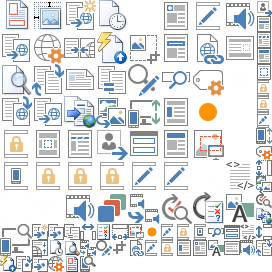 Веб-часть "Мультимедиа"​​Подвижная игра «Чье звено скорее соберется?».Программные задачи: Развивать внимание, быстроту, ловкость. Продолжать воспитывать культурно-гигиенические навыки во время умывания: намыливать руки, отжимать и стряхивать их; правильно пользоваться полотенцем.Физическая культура Программные задачи: разучить с детьми выполнение кругового замаха при метании вдаль малого предмета из-за плеча одной рукой. Развивать у детей умение энергично отталкиваться при подпрыгивании на месте на двух ногах.Оборудование: обручи, шнур, мешочки, колокольчик. ​Аппликация «Самолеты»  Программные задачи: Упражнять детей в создании образа предмета. Закрепить навыки аккуратного наклеивания, умение делить бумагу на части (разрезая ножницами), приемы наклеивания и соединения частей. Формировать умение устанавливать сходство с объектом. Развивать мелкую моторику кистей рук.Материал: рисунок самолёта, картина с изображением самолёта, игрушки самолеты; цветная бумага, ножницы, кисточки, ёмкость для клея, клей, доски, салфетки.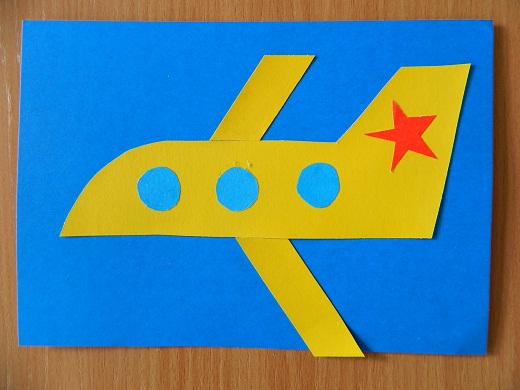 ​Беседа с детьми на тему "Глазки, глазки, что вы делаете?".Цель: воспитывать у детей желание заботиться о своём здоровье.Подвижная игра "Найди свой домик".   Цель: развивать умение ориентироваться в пространстве.​Математика "Число и цифра 8". Программные задачи: продолжать знакомить детей с цифрой 8, закрепить умение штриховать, не выходя за контуры, лепить цифру. Упражнять детей в прямом и обратном счете в пределах 8Математика Число и цифра 8.pdf​Чтение пословиц и поговорок по теме: «9  мая – день Победы»Цель: развивать память, мышление, воображение, речь детей, закрепить знания о войне.• Тучам солнце не закрыть, мир войне не победить.
• Свет победит тьму, а мир — войну.
• Мир стоит до рати, а рать — до мира.
• Мир народу — жизнь будет краше год от году.
• Мир и труд в ногу идут.
• Где мир, там и радость.
• Дружно за мир стоять — войне не бывать.
• Мир строит, а война разрушает.
• Тот нам ворог, кому мир не дорог.
• Кто сеет мир, пожнет счастье.​Рассматривание фотографий членов семьи, служивших в армии, расширять знания детей об армии, охраняющей Родину.Рассматривание иллюстраций по теме «День победы», сравнение людей разного возраста, пола, разного эмоционального состояния​Развитие речи: рассказ Лев Кассиль «Твои защитники»Программные задачи: через художественное произведение формировать представление о подвиге русского народа; познакомить с родами войск. Воспитывать чувство гордости за свою страну​По звукопроизношению артикуляция звука «ш» разучить чистоговорки:​Художественная литература для чтения детям дома по теме «День Победы» НИКТО НЕ ЗНАЕТ, НО ПОМНЯТ ВСЕ (Лев Кассиль)Чтение художественной литератвры.pdf​Раскраска.pdf​Песни для детей к празднику «День Победы»http://chudesenka.ru/4753-nauka.html https://detskieradosti.ru/​​​